Cadre logique réactualisé – Modèle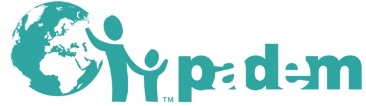 Logique d’interventionIndicateurs objectivement vérifiables (IOV)Sources de vérificationSuppositions ou hypothèsesObjectif global (Thématique)Objectif spécifiqueRésultat(s) attendu(s) du projetIOV de départRéalisations année 2020(début du projet 2017, soit après 3 ans de projet)Commentaires